3月4日每日一练1.刘老师在班级管理工作中，根据学生的能力和基础，经常给每个学生提出一个或好几个经过一定努力才能完成的新任务，由近及远、由易到难地开展教育活动，整个班集体始终团结上进，朝气蓬勃。根据马卡连柯的集体教育思想，刘老师的做法体现的是( )。   [单选题]正确率：37.04%2.美国特殊教育家柯克认为，特殊儿童主要是在智力、感觉能力、神经活动或身体特征、社会行为、交际能力和多种缺陷等六个方面偏离常态。下列不属于特殊儿童的是( )。   [单选题]正确率：62.96%3.夸美纽斯反对经院主义教学的强迫性和不考虑学生的接受能力，认为“一切学科都应加以排列，使其符合学生的年龄，凡是超出他们理解的东西，就不要给他们去学习”。这体现了夸美纽斯教学原则中的( )。   [单选题]正确率：59.26%4.在英语课上，王老师手上拿着一个苹果，对小学一年级学生说:“苹果的英文名称叫apple。”重复若干次以后，问学生“苹果又叫什么?”学生说:“apple”。这表明小学生习得了苹果的英文名称。这是( )。   [单选题]正确率：33.33%5.教育的社会功能一般要经过较长的人才培养周期才能得以显现。尤其是基础性、普通性和理论性的教育，更具有周期性长的特点。这说明教育的社会功能具有的特点是( )。   [单选题]正确率：70.37%选项小计比例A.平行教育1555.56%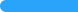 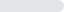 B.前景教育 (答案)1037.04%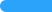 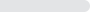 C.纪律教育00%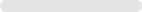 D.传统教育27.41%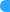 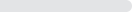 选项小计比例A.交往障碍儿童13.7%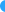 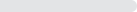 B.长白头发的儿童 (答案)1762.96%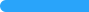 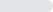 C.智障儿童13.7%D.学习困难儿童829.63%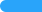 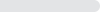 选项小计比例A.量力性原则 (答案)1659.26%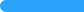 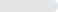 B.巩固性原则00%C.系统性原则00%D.循序渐进原则1140.74%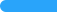 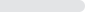 选项小计比例A.概念学习622.22%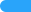 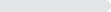 B.表征学习 (答案)933.33%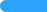 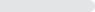 C.接受学习1037.04%D.发现学习27.41%选项小计比例A.间接性00%B.潜在性518.52%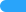 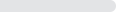 C.隐含性311.11%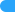 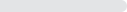 D.迟效性 (答案)1970.37%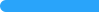 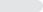 